МУНИЦИПАЛЬНОЕ АВТОНОМНОЕ ОБРАЗОВАТЕЛЬНОЕ УЧРЕЖДЕНИЕ «ОБРАЗОВАТЕЛЬНЫЙ ЦЕНТР №7 ГОРОДА ЧЕЛЯБИНСКА» 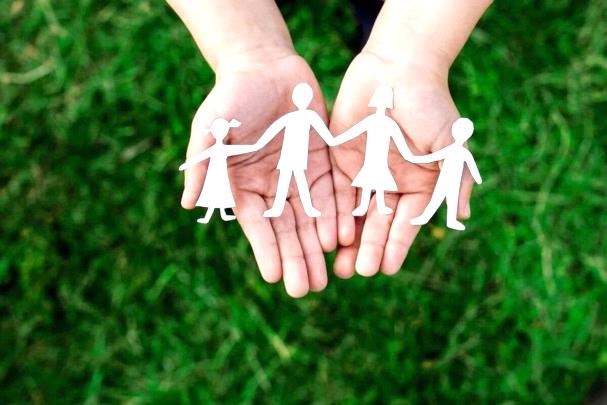 «Без закона нам грозит беззаконие, без права – бесправие»Развитие навыков воспитания детей в семье (психолого-педагогические рекомендации родителям)Консультация педагогов-психологов ОЦ №7 г.Челябинска по предварительной записиЧудинова Татьяна ВалериевнаСтепанова Татьяна ОлеговнаЧелябинск, 2022гРебенок должен знать, где проходят границы его «собственности», т.е. за что он должен отвечать и за что не должен. Если он знает, что существование в этом мире требует, чтобы он отвечал за себя и свои поступки, то он научится жить в соответствии с этими требованиями, и его жизнь сложится удачно.ВАЖНО!Если в детстве у ребенка не сложилось  четкого представления о том, где проходят его границы (за что он несёт ответственность) и где проходят границы других (за что они несут ответственность), у него не разовьется умение владеть собой, без которого он не сможет счастливо идти по жизни. Расплывчатое представление о допустимых границах приведет к тому, что такой человек станет требовать полного подчинения себе окружающих и совершенно не будет контролировать себя.Дети как раз и являются такими людьми, не способными контролировать себя и пытающимися подчинить себе окружающих. Они не хотят согласовывать свои действия с требованиями мамы и папы; они желают, чтобы мама и папа изменили свои требования в угоду им!Дети не рождаются с «готовыми» границами. Они их усваивают благодаря общению и дисциплине!Неправильная постановка границ - это основная причина, из-за которой дети отрекаются от ценностей, вступая в острую (конфликтную) фазу своей сепарации от родителей.«Чтобы взрастить и воспитать эмоционально и морально здорового человека, ему (еще ребенку) следует выставлять границы, причем, как можно раньше»!Граница для ребенка – это опека и безопасность!СХЕМА НАРУШЕНИЯ ГРАНИЦ			СХЕМА ВОССТАНОВЛЕНИЯ ГРАНИЦВ данной ситуации ярко отображен факт того, что послание, причем на бессознательном уровне, которое получает ребенок от родителей, является чрезвычайно губительным. Фактически ребенку объяснили, что он сильнее, что он победил. Но случись беда или угроза, и ребенок полностью беззащитен, ведь даже его родители «слабые и ненадежные».Именно поэтому у таких детей очень часто проявляются страхи. Их мир не структурирован и неправильно опознан, и поэтому этот мир небезопасный. Происходит это по факту неисполнения родителями своих ролей, потому что те слабые, уступают в авторитете собственным детям.Когда родитель непоколебим и не позволяет ребенку преступать границы, ожидаемой реакцией ребенка будет злость, гнев, крик, плач. Не стоит бояться такой реакции, потому как это является свидетельством того, что граница была очень важной.Чтобы дети поняли, кто они такие и за что отвечают, родители должны установить четкие границы в отношениях с ними и строить эти отношения таким образом, чтобы помочь детям осознать собственные границы.Основополагающей сущностью границ, выставляемых для ребенка, является опека. Опека над ребенком заключается в создании безопасной для него «среды обитания», пока он будет учиться жить и набираться мудрости.Техника постановки границ в семье«ФАКТЫ»: ФАКТОМ являются, прежде всего, описание конкретной ситуации, которая произошла, конкретного происшествия, поведения. ФАКТОМ не может быть качество, черта или отдельная характеристика на ребенка. ФАКТ – это именно то, что происходит в этом конкретном моменте времени и то, что имеет визуальное подтверждение. Поэтому не является ФАКТОМ информирование ребенка, что он «неряшливый», а так же констатация, что у него «как всегда полный бардак» в комнате.ФАКТОМ является информирование ребенка о том, что «в его комнате на полу разбросана одежда». ФАКТОМ является так же, примерно следующее (подобное), обращение к ребенку: «В твоей комнате разбросана одежда. Это уже третий раз за эту неделю».«ВЫСКАЗЫВАНИЕ»: ВЫСКАЗЫВАНИЕ – это оценка данной ситуации, как ситуация «повлияла на меня». К ВЫСКАЗЫВАНИЮ следует отнести выражение эмоционального отклика на данную ситуацию (ФАКТ).Примером выражения ВЫСКАЗЫВАНИЯ в отношении ФАКТА являются следующие обращения к ребенку:«Мне не нравится, что разбросана по полу одежда в твоей комнате».«Я злюсь (недоволен, мне неприятно, меня огорчает), что твоя одежда валяется на полу».«ОЖИДАНИЯ»: ОЖИДАНИЕ  является конкретным и решительным определением того, что в связи с произошедшим  ФАКТОМ  и  ВЫСКАЗЫВАНИЕМ родитель ожидает от ребенка. Так как ФАКТ уже состоялся, родитель должен определить конкретные ожидания. Не уместно здесь чтение моралистических лекций на тему добра, зла, того что хорошо и что плохо.ОЖИДАНИЯЕМ не будет являться обращение к ребенку типа «ну сделай что-нибудь», или  «возьми себя в руки и повзрослей». ОЖИДАНИЕ – это конкретное требование: «я ожидаю, что ты соберешь и сложишь одежду в течение ближайших пяти минут».Данная техника должна применяться конкретно, без манипуляций, краткими требованиями, без «двойного послания». 